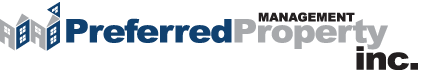 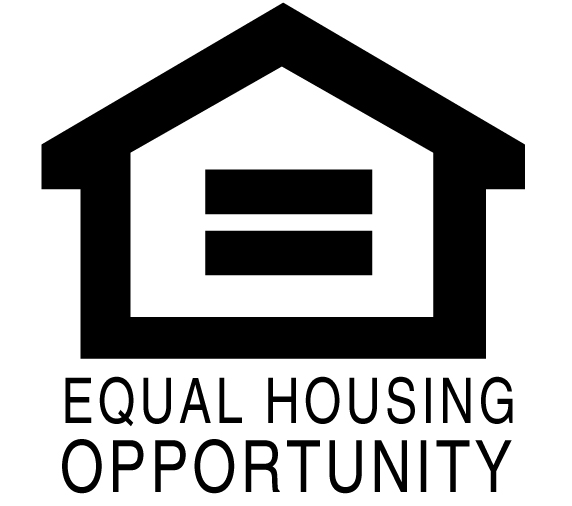 Application ProcessONE APPLICATION per POTENTIAL OCCUPANT 18 YEARS OF AGE OR OLDER*Advertised rent prices are based on a one-year lease.  Additional lease option available with rate increase upon approval*There is a $35.00 Application Fee due upon completion of application.Total income must equal at least 3 times the monthly rent amount. Proof of income is required.ALL individuals occupying the unit are to be included on the application.  All occupants 18 years of age and older are considered part of the rental agreement.  Only names and birthdates of occupants 17 years and younger are required. Security deposits start at 1.5 times the rental amount.  They are subject to increase during the application screening process. If you have any questions concerning security deposits, please call the office.Application forms have to be turned into the office at 705 S. 1st St., Hermiston, OR.  All applications are considered in the order they are turned into the office.  They must be complete with all signatures, required copies of ID, proof of income, social security cards and fees; otherwise they will not be accepted. Once application is approved, there is a 24 hour period to sign agreements and bring in all monies due from the time of notification.  After the 24 hours we will process the next application in line.Possible causes for denial of application:			IF you have ever had a court eviction (FED)			IF you owe any other landlord money (balance must be paid in full)			IF you have ever had a felony arrest			IF you are in the process of a bankruptcy*Applicant’s behavior and demeanor during the application process may be grounds for denial*Office use only:	:																																																																																																																																																																																																																																																																																				`																									As appropriate, this disclosure is provided for signature to and applicant prior to the commitment to a rental agreement.LEAD WARNING STATEMENTHousing built prior to 1978 may contain lead-based paint.  Lead based-paint, paint chips, and dust can pose health hazards if not managed properly.  Lead exposure is especially harmful to young children and pregnant women.  Before renting pre-1978 housing, landlords must disclose the presence of known lead-based paint and/or lead-based paint hazards in the dwelling.  Tenants must also receive a federally approved pamphlet on lead poisoning prevention.LANDLORD’S DISCLOSURE (Initial (A) (a) or (b) AND (B) (a) or (b) in the appropriate boxes.)  (A) Presence of lead-based paint and/or lead-based paint hazards. (initial one) Known lead-based paint and/or lead-based paint hazards are present in the housing.Explain_________________________________________________________________ Landlord has no knowledge of lead-based paint and/or lead-based paint hazards in the housing.         (B) Records and reports available to the tenant (initial one): Landlord has provided the tenant with all available records and reports pertaining to Lead-based and/or lead-based paint hazards in the housing (list all documents below)_______________________________________________________________________ Landlord has no knowledge of lead-based paint and/or lead-based paint hazards in the housing.TENANT’S ACKNOWLEDGMENT (Initial) (A)  Tenant has received copies of all information above; AND (B)  Tenant has received the pamphlet Protect Your Family From Lead in Your Home.AGENT’S ACKNOWLEDGMENT (Initial, if applicable) Agent has informed the owner of the landlord’s obligation under 42 U.S.C 4852(d) and is aware of his/her responsibilities to ensure complianceCERTIFICATION OF ACCURACY The following parties have reviewed the information above and certify, to the best of their knowledge, the information they have provided is true and correct._______________________________________________________  _____________________________       Landlord								     Date_______________________________________________________  _____________________________       Tenant								     Date